СОГЛАСОВАНОЗаместитель Главы администрации района по экономическому развитию, председатель комитета финансов 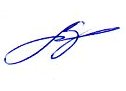 Т.В. Васильева_____________ «03»___08____2016 года Уведомление о подготовке проекта решения Думы  Окуловского муниципального района «Об оказании финансовой поддержки начинающим субъектам малого и среднего предпринимательства в форме предоставления субсидий на компенсацию затрат, связанных с созданием собственного дела»Настоящим экономический комитет Администрации Окуловского муниципального района уведомляет о подготовке проекта решения Думы Окуловского муниципального района «Об оказании финансовой поддержки начинающим субъектам малого и среднего предпринимательства в форме предоставления субсидий на компенсацию затрат, связанных с созданием собственного дела » (далее – проект акта).Документ вступает в силу после утверждения  Администрацией Окуловского муниципального района и опубликования в бюллетене «Официальный вестник Окуловского муниципального района».Данный акт будет определять критерии отбора субъектов малого и среднего предпринимательства, условия и порядок предоставления субсидий, а также порядок возврата субсидий в случаях нарушения условий, установленных при их предоставлении.Предлагается:утвердить Перечень приоритетных видов деятельности на территории Окуловского муниципального района для целей оказания финансовой поддержки субъектам малого и среднего предпринимательства; утвердить Порядок предоставления субсидий начинающим субъектам малого и среднего предпринимательства, компенсирующим затраты, связанные с созданием собственного дела;создать конкурсную комиссию по предоставлению субсидий начинающим субъектам малого и среднего предпринимательства, компенсирующим затраты, связанные с созданием собственного дела и утвердить её прилагаемый состав.признать утратившими силу решения Думы Окуловского муниципального района: от 28.10.2014 № 335 «Об утверждении Порядка предоставления грантов начинающим субъектам малого и среднего предпринимательства, компенсирующим затраты, связанные с созданием собственного дела»,от 25.03.2015 №373 «О внесении изменений в Перечень приоритетных видов деятельности на территории Окуловского муниципального района и в состав конкурсной комиссии по предоставлению субсидий начинающим субъектам малого и среднего предпринимательства, компенсирующим затраты, связанные с созданием собственного дела»,от 24.06.2015 №391 «О внесении изменений в Порядок предоставления грантов начинающим субъектам малого и среднего предпринимательства, компенсирующим затраты, связанные с созданием собственного дела»,от 27.07.2015 № 402 «О внесении изменений в состав конкурсной комиссии по предоставлению субсидий начинающим субъектам малого и среднего предпринимательства, компенсирующим затраты, связанные с созданием собственного дела»,от 03.11.2015 №16 «О внесении изменений в Порядок предоставления грантов начинающим субъектам малого и среднего предпринимательства, компенсирующим затраты, связанные с созданием собственного дела» .Разработчик проекта акта: экономический комитет Администрации Окуловского муниципального района.Необходимость разработки данного проекта связана с реализацией  пункта 2 статьи 78 Бюджетного кодекса Российской Федерации, Федерального закона от 24 июля 2007 № 209-ФЗ "О развитии малого и среднего предпринимательства в Российской Федерации", муниципальной программы "Обеспечение экономического развития Окуловского муниципального района на 2015 - 2020 годы", утвержденной постановлением Администрации Окуловского муниципального района от 22.10.2014 № 1902 (в редакции постановлений Администрации Окуловского муниципального района от 07.05.2015 № 702, о т 08.07.2015 № 1119, от 18.12.2015 № 2230, от 06.05.2016 №556), а также в целях оказания финансовой поддержки начинающим субъектам малого и среднего предпринимательства в Окуловском муниципальном районеСрок подачи предложений в связи с размещением уведомления о подготовке проекта акта: с 03 августа 2016 года по 12 августа 2016 года.Способ направления предложений: по электронной почте на адрес ekonomikmz@mail.ru. 